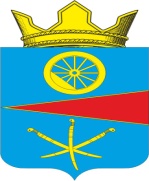 АДМИНИСТРАЦИЯ ТАЦИНСКОГО СЕЛЬСКОГО ПОСЕЛЕНИЯТацинского  района Ростовской  областиПОСТАНОВЛЕНИЕ«06» августа 2015 г.                          № 247                             ст. ТацинскаяРассмотрев заявление и предоставленные документы гр. Золотовой Л.П. и гр. Петренко В.В., заключение о результатах публичных слушаний от 06.08.2015 года, руководствуясь ст. 13 Устава муниципального образования «Тацинское сельское поселение», решением Собрания депутатов Тацинского сельского поселения от 28 сентября 2012 года «Об утверждении Правил землепользования и застройки Тацинского сельского поселения Тацинского района Ростовской области», решением Собрания депутатов Тацинского сельского поселения от 26 октября 2006 года № 51 «Об утверждении Порядка организации и проведения публичных слушаний в Тацинском сельском поселении» и в соответствии со ст. 39 Градостроительного кодекса РФ,-П О С Т А Н О В Л Я Ю:1. Предоставить гр. Золотовой Л.П. и гр. Петренко В.В. правообладателям земельного участка, расположенного по адресу: Ростовская область, Тацинский район, ст. Тацинская, ул. Дзержинского, д. 16 (площадь 724 кв.м., КН 61:38:0010191:16): - разрешение на отклонение от предельных параметров разрешенного строительства - с учетом выхода на 1,60 метра за линию регулирования застройки улицы Дзержинского, ст. Тацинская, Ростовская область (для строительства жилого дома).2. Контроль за исполнением настоящего постановления  оставляю за собой.Глава  Тацинскогосельского поселения                                                         А.С. Вакулич«О предоставлении гр. Золотовой Людмиле Петровне и гр. Петренко Виктору Владимировичу разрешения на отклонение от предельных параметров разрешенного строительства, реконструкции объектов капитального строительства по адресу: Ростовская область, ст. Тацинская, ул.Дзержинского,16»